Schulkalender 2018/19Schulkalender 2018/19Schulkalender 2018/19Schulkalender 2018/19Schulkalender 2018/19Schulkalender 2018/19Schulkalender 2018/19Schulkalender 2018/19Schulkalender 2018/19Schulkalender 2018/19Schulkalender 2018/19Schulkalender 2018/19Schulkalender 2018/19Schulkalender 2018/19Schulkalender 2018/19Schulkalender 2018/19Schulkalender 2018/19Schulkalender 2018/19Schulkalender 2018/19Schulkalender 2018/19Schulkalender 2018/19Schulkalender 2018/19Schulkalender 2018/19Schulkalender 2018/19Schulkalender 2018/19Schulkalender 2018/19Schulkalender 2018/19Schulkalender 2018/19Schulkalender 2018/19Schulkalender 2018/19Schulkalender 2018/19Schulkalender 2018/19Schulkalender 2018/19Schulkalender 2018/19Schulkalender 2018/19Schulkalender 2018/19Schulkalender 2018/19Schulkalender 2018/19Schulkalender 2018/19Schulkalender 2018/19Schulkalender 2018/19Schulkalender 2018/19Schulkalender 2018/19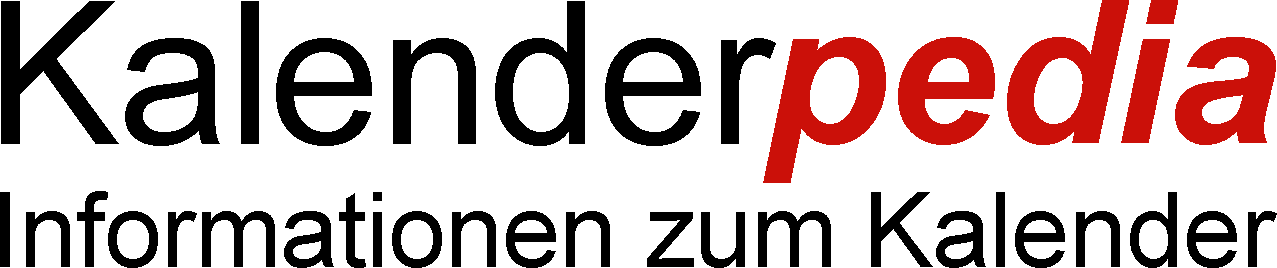 20182018201820182018201820182018201820182018201820182018201820182018201820182018201920192019201920192019201920192019201920192019201920192019201920192019201920192019201920192019201920192019201920192019AugustAugustAugustAugustSeptemberSeptemberSeptemberSeptemberOktoberOktoberOktoberOktoberNovemberNovemberNovemberNovemberDezemberDezemberDezemberDezemberJanuarJanuarJanuarJanuarJanuarFebruarFebruarFebruarFebruarMärzMärzMärzMärzAprilAprilAprilAprilMaiMaiMaiMaiJuniJuniJuniJuniJuniJuliJuliJuliJuli1Mi1Sa1Mo401DoAllerheiligenAllerheiligen1Sa1DiNeujahr111Fr1Fr1Mo141MiTag der ArbeitTag der Arbeit1SaSa1Mo272Do2So2Di2Fr2So1. Advent1. Advent2Mi2Sa2Sa2Di2Do2SoSo2Di3Fr3Mo363MiTag der Dt. EinheitTag der Dt. Einheit3Sa3Mo493Do3So3So3Mi3Fr3MoMo233Mi4Sa4Di4Do4So4Di4Fr4Mo64MoRosen-
montag104Do4Sa4DiDi4Do5So5Mi5Fr5Mo455Mi5Sa5Di5Di5Fr5So5MiMi5Fr6Mo326Do6Sa6Di6Do6SoHeilige Drei KönigeHeilige Drei KönigeHeilige Drei Könige6Mi6Mi6Sa6Mo196DoDo6Sa7Di7Fr7So7Mi7Fr7Mo27Do7Do7So7Di7FrFr7So8Mi8Sa8Mo418Do8Sa8Di8Fr8Fr8Mo158Mi8SaSa8Mo289Do9So9Di9Fr9So9Mi9Sa9Sa9Di9Do9SoSoPfingstenPfingsten9Di10Fr10Mo3710Mi10Sa10Mo5010Do10So10So10Mi10Fr10MoMoPfingst-
montag2410Mi11Sa11Di11Do11So11Di11Fr11Mo711Mo1111Do11Sa11DiDi11Do12So12Mi12Fr12Mo4612Mi12Sa12Di12Di12Fr12SoMuttertagMuttertag12MiMi12Fr13Mo3313Do13Sa13Di13Do13So13Mi13Mi13Sa13Mo2013DoDo13Sa14Di14Fr14So14Mi14Fr14Mo314Do14Do14So14Di14FrFr14So15Mi15Sa15Mo4215Do15Sa15Di15Fr15Fr15Mo1615Mi15SaSa15Mo2916Do16So16Di16Fr16So16Mi16Sa16Sa16Di16Do16SoSo16Di17Fr17Mo3817Mi17Sa17Mo5117Do17So17So17Mi17Fr17MoMo2517Mi18Sa18Di18Do18So18Di18Fr18Mo818Mo1218Do18Sa18DiDi18Do19So19Mi19Fr19Mo4719Mi19Sa19Di19Di19FrKarfreitagKarfreitag19So19MiMi19Fr20Mo3420Do20Sa20Di20Do20So20Mi20Mi20Sa20Mo2120DoDoFronleichnamFronleichnam20Sa21Di21Fr21So21Mi21Fr21Mo421Do21Do21SoOsternOstern21Di21FrFr21So22Mi22Sa22Mo4322Do22Sa22Di22Fr22Fr22MoOster-
montag1722Mi22SaSa22Mo3023Do23So23Di23Fr23So23Mi23Sa23Sa23Di23Do23SoSo23Di24Fr24Mo3924Mi24Sa24MoHeilig-
abend5224Do24So24So24Mi24Fr24MoMo2624Mi25Sa25Di25Do25So25Di1. Weih-
nachtstag1. Weih-
nachtstag25Fr25Mo925Mo1325Do25Sa25DiDi25Do26So26Mi26Fr26Mo4826Mi2. Weih-
nachtstag2. Weih-
nachtstag26Sa26Di26Di26Fr26So26MiMi26Fr27Mo3527Do27Sa27Di27Do27So27Mi27Mi27Sa27Mo2227DoDo27Sa28Di28Fr28SoEnde der SommerzeitEnde der Sommerzeit28Mi28Fr28Mo528Do28Do28So28Di28FrFr28So29Mi29Sa29Mo4429Do29Sa29Di29Fr29Mo1829Mi29SaSa29Mo3130Do30So30Di30Fr30So30Mi30Sa30Di30DoHimmelfahrtHimmelfahrt30SoSo30Di31Fr31MiReforma-
tionstagReforma-
tionstag31MoSilvester131Do31SoBeginn der SommerzeitBeginn der Sommerzeit31Fr31Mi© Kalenderpedia®   www.kalenderpedia.de© Kalenderpedia®   www.kalenderpedia.de© Kalenderpedia®   www.kalenderpedia.de© Kalenderpedia®   www.kalenderpedia.de© Kalenderpedia®   www.kalenderpedia.de© Kalenderpedia®   www.kalenderpedia.de© Kalenderpedia®   www.kalenderpedia.de© Kalenderpedia®   www.kalenderpedia.de© Kalenderpedia®   www.kalenderpedia.de© Kalenderpedia®   www.kalenderpedia.de© Kalenderpedia®   www.kalenderpedia.de© Kalenderpedia®   www.kalenderpedia.de© Kalenderpedia®   www.kalenderpedia.de© Kalenderpedia®   www.kalenderpedia.de© Kalenderpedia®   www.kalenderpedia.de© Kalenderpedia®   www.kalenderpedia.de© Kalenderpedia®   www.kalenderpedia.de© Kalenderpedia®   www.kalenderpedia.de© Kalenderpedia®   www.kalenderpedia.de© Kalenderpedia®   www.kalenderpedia.de© Kalenderpedia®   www.kalenderpedia.de© Kalenderpedia®   www.kalenderpedia.de© Kalenderpedia®   www.kalenderpedia.de© Kalenderpedia®   www.kalenderpedia.de© Kalenderpedia®   www.kalenderpedia.deAngaben ohne GewährAngaben ohne GewährAngaben ohne GewährAngaben ohne GewährAngaben ohne GewährAngaben ohne GewährAngaben ohne GewährAngaben ohne GewährAngaben ohne GewährAngaben ohne GewährAngaben ohne GewährAngaben ohne GewährAngaben ohne GewährAngaben ohne GewährAngaben ohne GewährAngaben ohne GewährAngaben ohne GewährAngaben ohne GewährAngaben ohne GewährAngaben ohne GewährAngaben ohne GewährAngaben ohne GewährAngaben ohne GewährAngaben ohne GewährAngaben ohne Gewähr